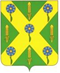 РОССИЙСКАЯ ФЕДЕРАЦИЯОРЛОВСКАЯ ОБЛАСТЬНОВОСИЛЬСКИЙ РАЙОННЫЙ СОВЕТ НАРОДНЫХ ДЕПУТАТОВРЕШЕНИЕ         11 февраля 2022 года                                                       №  25   г. Новосиль Об утверждении ключевых показателей и их целевых значений, индикативных показателей по жилищному муниципальному контролю на территории  Новосильского района Орловской областиПринято                                                                                                 Новосильским районным  Советом народных депутатов                                                                                                                    11 февраля  2022 годаВ соответствии с Федеральным законом от 31 июля 2020 г. №248-ФЗ «О государственном контроле (надзоре) и муниципальном контроле в Российской Федерации», Федеральным законом от 06.10.2003г. № 131-ФЗ «Об общих принципах организации местного самоуправления в Российской Федерации», Новосильский районный Совет народных депутатов решил:1. Утвердить ключевые  показатели и их целевые значения, индикативные показатели по муниципальному жилищному контролю на территории Новосильского района Орловской области согласно Приложению.2. Настоящее решение вступает в силу с 1 марта 2022 года.Председатель Новосильскогорайонного Совета народных депутатов                                               Д.П. СигачевГлава Новосильского района                                                                Е. Н. Демин Приложениек решению Новосильского районного Советанародных депутатов                                                от 11 февраля 2022 года № 25Ключевые  показатели и их целевые значения, индикативные показатели по муниципальному жилищному контролю на территории Новосильского района Орловской области1. Ключевые показатели муниципального контроля отражают уровень минимизации вреда (ущерба) охраняемым законом ценностям, уровень устранения риска причинения вреда (ущерба) в сфере муниципального жилищного контроля, деятельности, по которым устанавливаются целевые (плановые) значения. 2. Индикативные показатели муниципального контроля применяются для мониторинга контрольной деятельности, ее анализа, выявления проблем, возникающих при ее осуществлении, и определения причин их возникновения, характеризующих соотношение между степенью устранения риска причинения вреда (ущерба) и объемом трудовых, материальных и финансовых ресурсов, а также уровень вмешательства в деятельность контролируемых лиц.Индикативные показатели:- количество поступивших жалоб;- количество обоснованных жалоб;- количество проведенных контрольных мероприятий;- количество выявленных нарушений;- количество выданных предписаний;- количество выданных предостережений- количество поданных возражений на предостережения;- количество проведенных профилактических мероприятий;- количество дел об административных правонарушениях.Ключевые показателиЦелевые значения (%)Доля устраненных нарушений обязательных требований от числа выявленных нарушений обязательных требований70Доля нарушений, выявленных при проведении контрольных мероприятий и устраненных до их завершения при методической поддержке проверяющего инспектора 70Доля обоснованных жалоб на действия (бездействие) контрольного органа и (или) его должностных лиц при проведении контрольных мероприятий от общего количества поступивших жалоб0Доля решений, принятых по результатам контрольных мероприятий, отмененных контрольным органом и (или) судом, от общего количества решений0